03 ТРАВНЯ – ЦЕЙ ДЕНЬ В ІСТОРІЇСвята і пам'ятні дніМіжнародні ООН: Всесвітній день свободи преси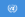 День Сонця. Відзначається щорічно з 1994 р. за ініціативою Міжнародного товариства сонячної енергії (МТСЕ)Національні Польща:Національне свято Республіки Польща. Свято Конституції (1791)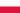  Японія:Національне свято Японії. День Конституції (1947)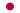 Події1783 — російська імператриця Катерина Друга заборонила указом селянам Лівобережної України та Слобожанщини переселятися з місць останньої ревізії: відбулось закріпачення селян.1791 — Надзвичайний Сейм Речі Посполитої прийняв Конституцію 3 травня — першу конституцією в Європі і другу у світі (після Конституції США). У Польщі цей день відзначається як національне свято.1815 — утворено Царство Польське, що згідно з рішенням Віденського конгресу стало частиною Російської імперії.1841 — Нова Зеландія оголошена британською колонією.1880 — відкрито перший в Україні львівський кінний трамвай.1991 — у столиці Намібії підписана «Віндхукська декларація», що закликає уряди держав всього світу забезпечувати свободу преси і її демократичний характер. За рішенням ЮНЕСКО визначений як Всесвітній день свободи преси.1995 — указом Президента Л.Кучми встановлено перший після 1991 року орден України — Богдана Хмельницького.2004 — протестантські церкви, що існували в Нідерландах протягом сотень років роздільно, об'єдналися в Протестантську церкву Нідерландів.2014 — створено добровольчий батальйон «Айдар».Народились 1469 — Нікколо Макіавеллі, політичний мислитель і державний секретар Флоренції.1606 — Лоренцо Ліппі, італійський художник та поет доби бароко.1686 — Антоніо Гаї, венеціанський скульптор.1870 — Олександр Бенуа, російський та французький художник, мистецтвознавець.1892 — Джордж Паджет Томсон, англійський фізик, лауреат Нобелівської премії 1937 року.1897 — Бортник Януарій Дем'янович, український режисер і актор.1898 — Голда Меїр, ізраїльська державна діячка родом з України. Одна з засновників держави Ізраїль, 4-й прем'єр-міністр Ізраїлю.1900 — Микола Яковченко, український актор театру й кіно на характерних ролях, Народний артист УРСР († 1974).1917 — Киро Глигоров, перший президент Республіки Македонія.1930 — Пінчук Степан Петрович, український критик, літературознавець, перекладач.Померли1074 — Феодосій Печерський, церковний діяч, автор повчань.1616 — Вільям Шекспір, видатний англійський драматург, актор і поет.1653 — Адам Кисіль, український урядник, політичний і державний діяч Речі Посполитої. Воєвода брацлавський, київський.1703 — Еглон Хендрік ван дер Нер, нідерландський живописець-пейзажист Золотої доби Голландії; син Арта ван дер Нера.1704 — Генріх Ігнац Франц фон Бібер, австрійський композитор і скрипаль родом з Богемії.1839 — Фердинандо Паер, італійський композитор австрійського походження.1845 — Томас Гуд, англійський поет, гуморист та сатирик.1856 — Адольф Шарль Адам, французький композитор, музичний критик. Найвідоміші його балети «Жізель» (1841) i «Корсар» (1856).1873 — Степан Васильович Руданський, український поет.1924 — Микола Іванович Міхновський, український політичний та громадський діяч, правник, публіцист, основоположник, ідеолог і лідер самостійницької течії українського руху кінця XIX — початку ХХ ст.1981 — Сандлер Оскар Аронович, український композитор.1987 — Даліда, співачка й акторка італійського походження.2000 — Кікалейшвілі Мамука Андрійович, грузинський актор («Паспорт», «Аферисти», «На Дерибасівській хороша погода»).2004 — Джеймс Мейс, американо-український історик, політолог, дослідник Голодомору в Україні (нар.1952).2010 — Флоренсіо Кампоманес, філіппінський шахіст, президент ФІДЕ у 1982—1995.2015 — Чхеїдзе Резо Давидович, грузинський актор та режисер. Найвідоміший його фільм (Батько солдата (1964).